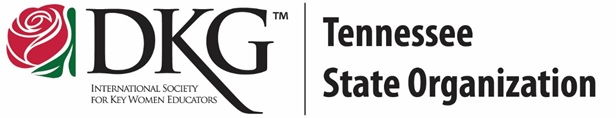 International Scholarships & GrantsName: 				       Chapter:			             DKG #:International Scholarships for graduate degrees beyond the bachelor’s degree for $________ (dollar amount) and for doctoral degrees for $_________ (dollar amount).How could you assist a chapter member in completing her application for an International Scholarship?What are two of the six commitments each International Scholarship winner agrees to fulfill if she earns an award?Which International project grant or award could you apply for or recommend to someone else? Why?Which program provides non-member women from foreign countries initial grants of $4,000 to pursue degrees in U.S. and Canadian colleges and universities?